Аварии на коммуникационных системах жизнеобеспеченияИнформация находится в стадии актуализацииПравила поведенияКак оказать первую помощь пострадавшему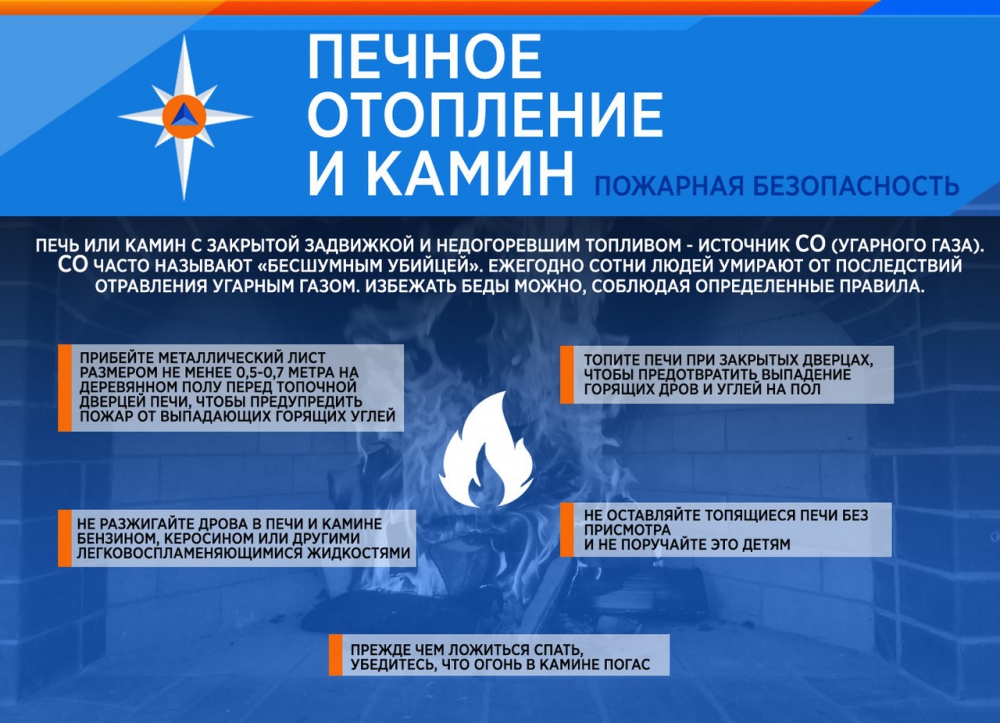 